2016-2017 CURRICULUM | EDUCATIONAL TALENT SEARCH | WESTERN KENTUCKY UNIVERSITY1906 College Heights Blvd. #11098 | Bowling Green, KY 42101-1098 | 100 Jones Jaggers Hall www.wku.edu/ets | ets@wku.edu |ETS 1: 270.745.3757 | ETS 2: 270.745.4000 | Fax: 270.745.2031 
Educational Talent Search, a TRiO progam, is funded by the U.S. Department of Education.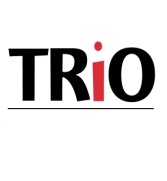 Grade 8Grade 9Grade 10Grade 11Grade 12SeptemberSession 1No MeetingFreshmen  Planner Sophomore PlannerJunior PlannerSenior Planner, College Applications, & ScholarshipsOctoberSession 2No MeetingFRESHMAN FRENZYCampus VisitFLASH FORWARDCampus VisitTesting & De-stressing / ACT PrepFinancial Aid, Scholarships, College ApplicationsNovemberSession 3No MeetingAcademicDecision MakingStress DisconnectACT PrepSenior Checklist, Scholarships and KHEAADecember/JanuarySession 4No MeetingIndividual Conferences & Progress ReviewIndividual Conferences & Progress ReviewIndividual Conferences & Progress ReviewIndividual Conferences & Progress ReviewFebruarySession 5RecruitmentAffording CollegeCareer AssessmentCollege InvestigationOff to CollegeMarchSession 6ETS AwarenessPick me! Pick me!Mock College AdmissionsCareer ExplorationExploring Majors & CareersTime ManagementApril/MaySession 7High School PreparationYear in Review Mapping Your FutureFinancial LiteracyCOLLEGE FAIR & TOURCampus VisitCOLLEGE SURVIVAL 101Campus Visit